 The Inside Outline           Workbook                                    by Jennie NashWHAT IS THE INSIDE OUTLINE?AN OUTLINE	It’s a short and flexible outline of the major scenes of a novel.A TIMELINE	It’s a timeline that captures the chronology of the story.A MARRIAGE OF PLOT AND POINT	It’s a way to bring together the two most important parts of the story in one place.A CONTAINER	It’s an efficient way to capture and hold the whole story as you write forward, make      changes, and revise.A CAUSE-AND-EFFECT TRAJECTORY	It’s an illustration of the engine that propels a novel from start to finish.WHY DOES IT WORK?IT LETS YOU SEE THE WHOLE You can stand back and see the sweep of the whole story, which is a critical perspective to success.IT FORCES YOU TO FOCUS ON WHAT IS MOST IMPORTANT 	It never lets you forget that every action has to have a point and purpose. You can’t       write a scene without knowing the point.IT MEASURES NARRATIVE DRIVE 	It shows you how one scene drives to the next and how one action causes the next,      and allows you to measure where your story may have mistakes or holes.IT GIVES YOU PERMISSION TO INNOVATE 	You can easily cut, add, or move scenes to see how they work in various locations.       There is no risk to innovating on a three-page document.IT SHOWS OTHERS WHAT YOU ARE THINKING 	It’s a powerful way to get quick, insightful feedback on your story from critique partners         or your book coach.IT GIVES YOU AN ADVANTAGE WHEN IT’S TIME TO SUMMARIZE An Inside Outline is an ideal start to a synopsis (needed for agents) or a book summary(needed for independent publishing).HOW IT LOOKS PLOT — what happensPOINT — why it matters to the protagonist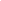 		BECAUSE OF THAT…PLOT— what happensPOINT — why it matters to the protagonistAnd so on…EXAMPLE	Thanks to KJ Dell’Antonia for sharing her WIP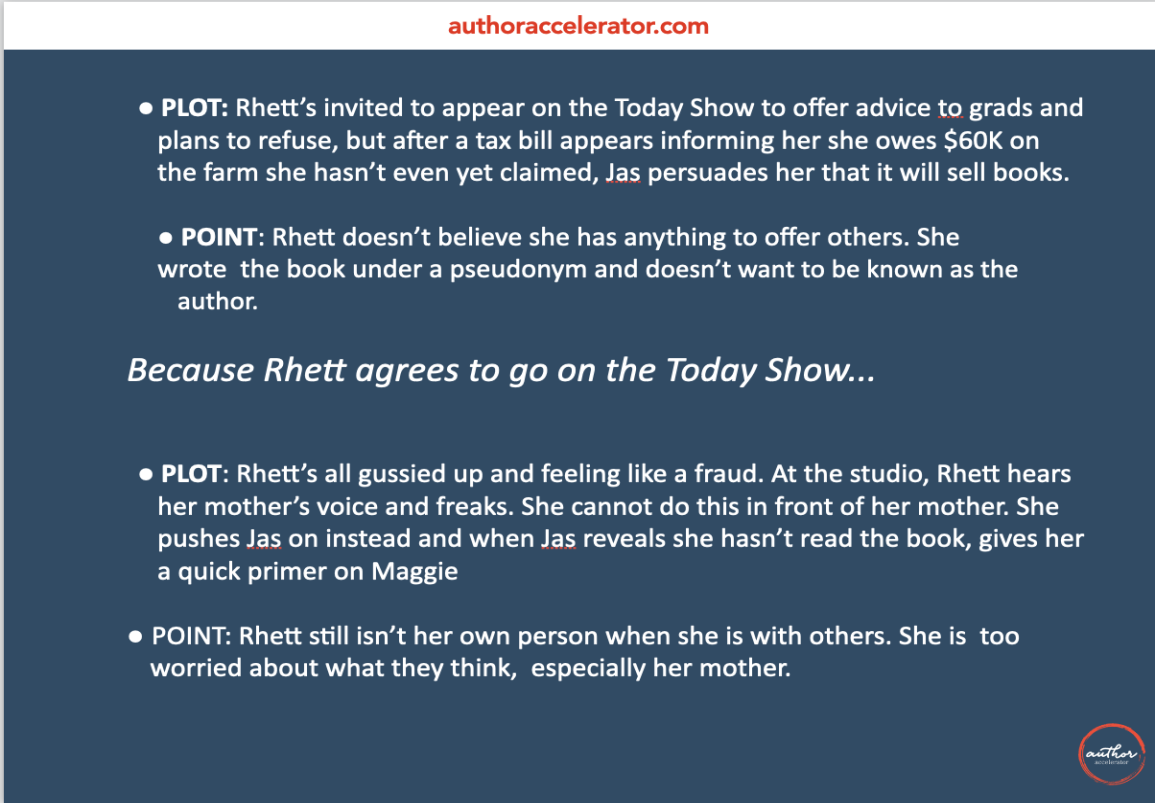 WHAT TO INCLUDE	Focus on the major events of your novel — the high and low points that define the shape 	of the story. This graph of Cinderella, from Kurt Vonnegut’s story graphing YouTube 	video, gives you a sense of what I mean. Plan to include somewhere between 13 to 22 	events in total. 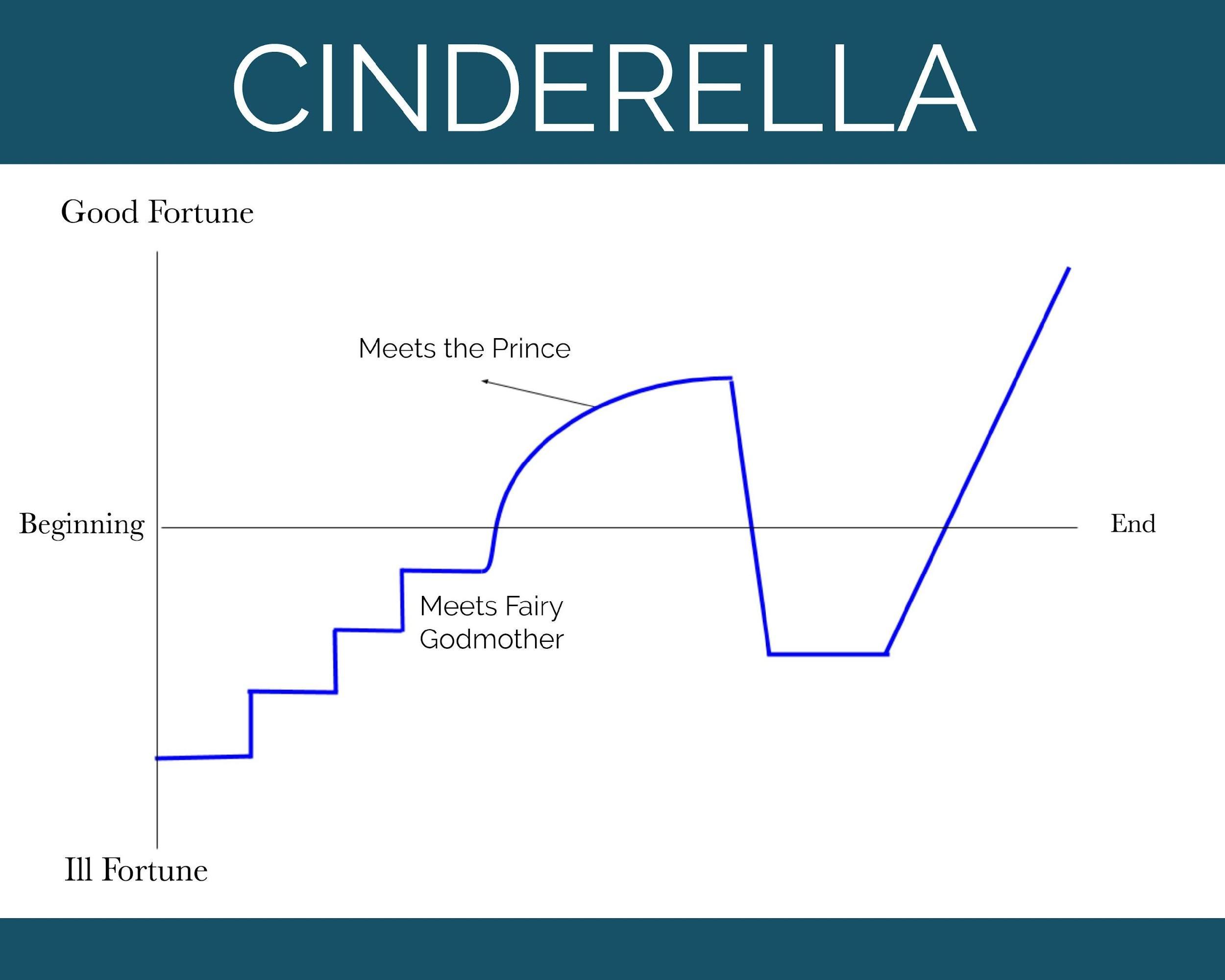 	For each event you chose to include in your Inside Outline, add the point. Ask 	yourself:What happens in this scene or scenes? What does it add to the story?Why does this scene have to happen?Why does it have to happen now (i.e., why does it have to happen after the last scene and before the next one)?What meaning does the protagonist make from this scene? And how does that propel them to take the next action they take?FOLLOW THE RULES	The Inside Outline works best if you follow these rules:No more than three pages because the power comes from being CONCISE. Don’t cheat by reducing the font or squeezing the line spacing.No more than three lines per bullet point.Each scene must cause the next scene to happen. Think “because of that, the next thing happened” rather than “and then this happened, and then this happened, and then this happened.”CHECK YOUR WORK WITH THE TEN-POINT INSIDEOUTLINE CHECKLIST	Now stand back and look at the sweep of your story. Use the Ten-Point Inside Outline 	Checklist to check your work. Go to jennienash.com/blueprint to download a        copy.AND THEN WHAT?	After you develop a 3-page version that is watertight, you can increase the number of 	events and the number of pages in your Inside Outline. In this way, the Inside Outline 	can become a living, breathing outline that captures your entire story as you write 	forward. 	An Inside Outline that includes every scene of a novel might be 8 or 9 pages long. It’s 	a fantastic took for planning a revision of a finished manuscript.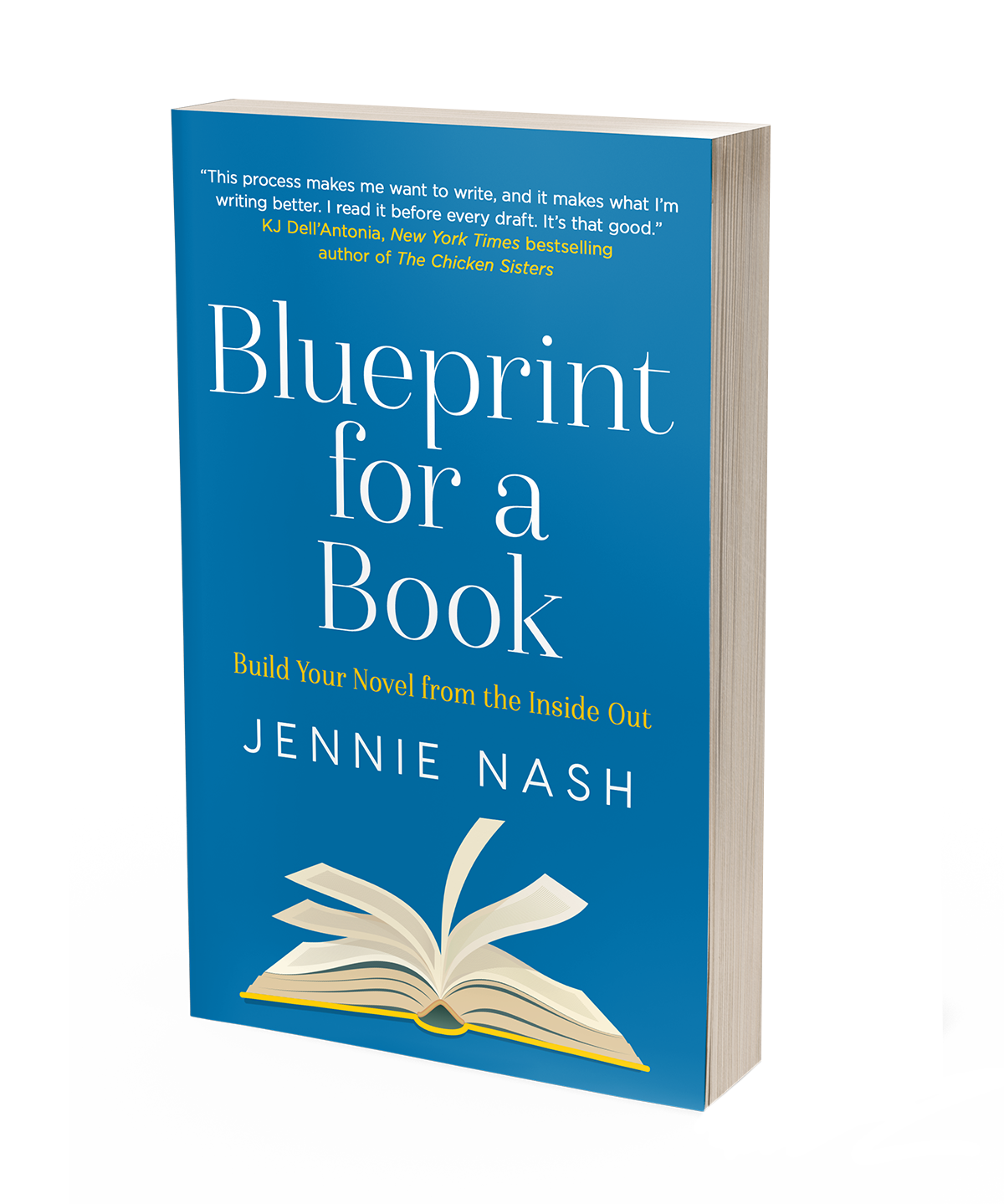 LEARN MORE 	How to write a n ovel in the most efficient way by tackling the 	hardest part before you start to write, from top book coach 	Jennie Nash	"This process makes me want to write, and it makes what I'm 	writing better. I read it before every draft. It's that good." -KJ 	Dell'Antonia, New York Times bestselling author of The 	Chicken Sisters	Whether you’re writing your first novel or your tenth, there is a 	temptation to pin it to the page before it disappears. It’s such a 	brilliant idea and you can see the whole thing shimmering in your mind, just out of reach. 	Maybe you do some work on character development and plotting, but you’re a racehorse 	at the gate, ready to run, ready to write.		This book is an argument to stop and define the foundational elements of your story 	before you keep writing – which means understanding your motivation as a writer, 	considering your reader’s expectations, and making sure your story has a solid structure 	that will hold up inside and out from beginning to end. This clarity is what gives a novel 	its power and a writer their confidence.Purchase at amazonVisit jennienash.com/blueprint for more resources